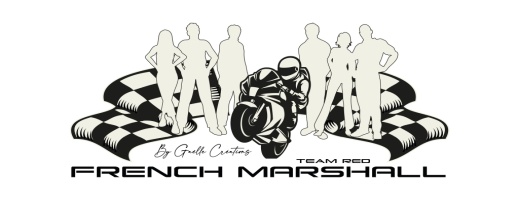 «Endurance 3h Power25 RED»HORAIRES Prévisionnels MANIFESTATIONdimanche 09 avril 2023➢ Contrôle Administratif: .......................................................................... 18h00 – 20h00➢ Contrôle Techniques: ............................................................................. 18h00 – 20h00➢ Installations des stands………………………………………………………………………….20h00—2030Lundi 10 avril 2023➢ Installations des stands……..pour les retardataires……………………………… 08h00—08h30➢ 07h00 – 08h00: contrôle administratifs➢ 07h00 – 08h15: contrôle techniques➢ 8h15: briefing Pilotes ET Team Manager Obligatoire…➢ 09h00 – 10h00: essais libres➢10h15-10h30: essai chrono brassard: JAUNE➢10h35-10h55: essai chrono brassard: VERT➢11h00-11h15: essai chrono brassard: ROUGE➢ 12h00 Fermeture de la pisteCOURSE➢13h45 – 14h00: Pré Grille endurance.➢14h00: Tour de formation/Tour de chauffe➢14h15: Départ course➢17h15: arrivée course18h30 Remise des Prix: L’organisateur se donne le droit de modifier ces horaires en fonction des contraintes de l’épreuve et du circuit. L’épreuve et du circuit.